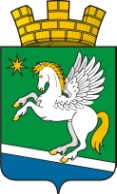 АДМИНИСТРАЦИЯМУНИЦИПАЛЬНОГО ОБРАЗОВАНИЯ РАБОЧИЙ ПОСЕЛОК АТИГПОСТАНОВЛЕНИЕот 09.01.2020 года № 8поселок городского типа АтигО внесении изменений в Условия размещения нестационарных торговых объектов на территории муниципального образования рабочий поселок Атиг утвержденные постановлением администрации муниципального образования рабочий поселок Атиг от 11.06.2019 г. № 160В целях реализации Федерального закона от 28 декабря 2009 года № 381-ФЗ «Об основах государственного регулирования торговой деятельности в Российской Федерации», в соответствии  с Федеральным законом от 06.10.2003 № 131-ФЗ «Об общих принципах организации местного самоуправления в Российской Федерации», Федеральным законом от 22.11.1995 № 171-ФЗ «О государственном регулировании производства и оборота этилового спирта, алкогольной и спиртосодержащей продукции и об ограничении потребления (распития) алкогольной продукции», Постановлением Правительства Свердловской области от 14 марта 2019 года № 164-ПП «Об утверждении Порядка размещения нестационарных торговых объектов на территории Свердловской области», руководствуясь Уставом муниципального образования рабочий поселок АтигПОСТАНОВЛЯЕТ:1.   Внести в Условия размещения нестационарных торговых объектов на территории муниципального образования рабочий поселок Атиг, утвержденные Постановлением администрации муниципального образования рабочий поселок Атиг от 11.06.2019 г. № 160 следующие изменения:- главу 3 пункт 3.6 подпункт 3.6.2 дополнить абзацем следующего содержания:«5) Нарушение хозяйствующим субъектом требований, запретов, ограничений, установленных законодательством Российской Федерации и Свердловской области в сфере розничной продажи алкогольной и спиртосодержащей продукции, подтвержденный вступившим в законную силу постановлением судьи, органа, должностного лица о привлечении к административной ответственности или вступившим в законную силу приговором суда по уголовному делу.Односторонний отказ администрации муниципального образования рабочий поселок Атиг от договора допускается по тем основаниям, которые согласованы сторонами при заключении договора».2. Настоящее Постановление опубликовать в официальном печатном издании «Информационный вестник муниципального образования рабочий поселок Атиг» и на официальном сайте муниципального образования рабочий поселок Атиг в информационно – телекоммуникационной сети «Интернет». Контроль за исполнением настоящего Постановления оставляю за собой.Главамуниципального образованиярабочий поселок Атиг                                                                               С.С. Мезенов 